	                  EFFECTS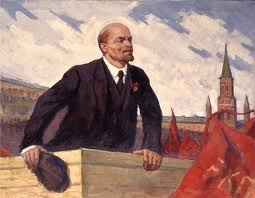 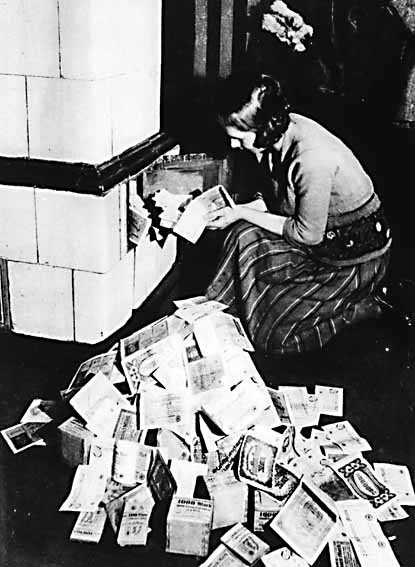                                     CAUSE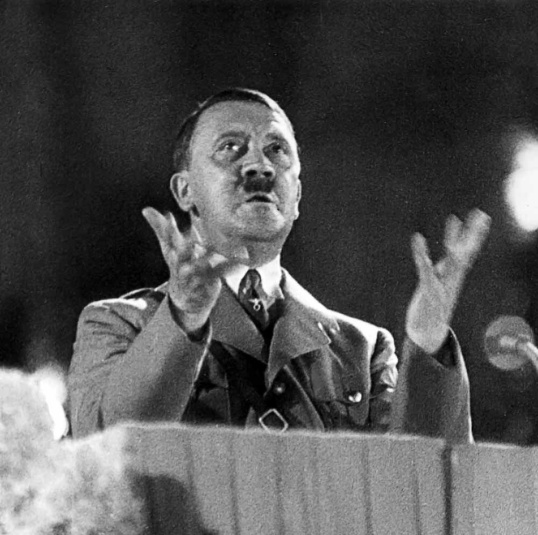 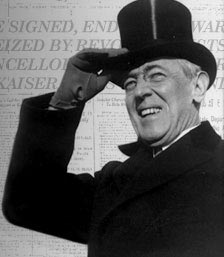 Woodrow WilsonFourteen Points(Five Ideas)1. 2.3.4.5.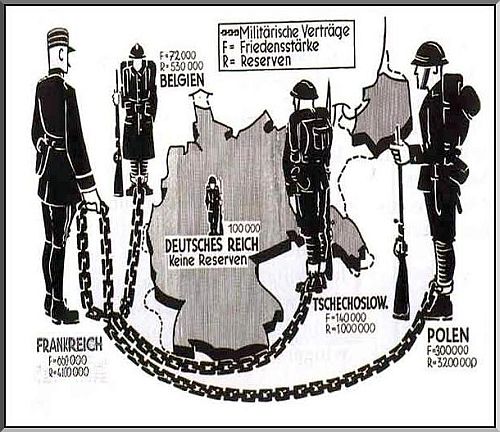 THE TREATY OF VERSAILLES and Germany1.2.3.4.5.6.7.